ALIVE årsrapport 2014:Arbeidsgruppe:I løpet av 2014 har arbeidsgruppen bestått av:Yat Yiu Cheng - hovedansvarlig over A.L.I.V.E og Alfa. Ansvarlig for bibelstudiegruppen.Leon Ho - Ansvarlig for søndagsmøter/ungdomsgudstjenesterMinh Thu Vu / Elizabeth Wu - WorshipEnoch Chui - AlfaTina Sun Ho - AktiviteterGrunnet at Yat Yiu Cheng går av som hovedansvarlig i 2015 så vil Enoch Chui ta over ansvaret for A.L.I.V.E og Alfa, mens Cecilie Chen tar over som ansvarlig for bibelstudiegruppen.Wei Hao Man vil ha ansvaret for økonomien i A.L.I.V.E.Møter:A.L.I.V.E møter: Vi har hatt faste møter på søndager klokken 12:00 - 13:30. Disse møtene har blitt ledet av forskjellige mennesker, men Leon Ho har hatt ansvaret for alle disse møtene og også ledet en stor del av disse.Alfa søndagsmøter:Alfamøter på søndager har vært mellom 11:00 - 12:00. Disse møtene har vært ledet av Enoch Chui, Christine Ye, Jonathan Ho og i begynnelsen av året også Elizabeth Wu.Bibelstudier:Vi har hatt bibelstudier på tirsdager melllom 18:00-20:00 som har vært ledet av Yat Yiu Cheng i hele 2014.Planleggingsmøter:Det har ikke vært noen faste planleggingsmøter, men disse er blitt koordinert etter behov. Kjernegruppen som har deltatt på disse møtene har vært Leon Ho, Tina Sun Ho, Enoch Chui og Yat Yiu Cheng.Turer og arrangementer:Skitur - Geilo, 14.-16. marsPåskeleir - Sverige 18-21 AprilTraining week - Sverige - 30 juni - 5 juliSommerleir - Sverige 6-12 juliCanada Mission Trip - augustThailand Mission Trip 13-19 OktoberGym-aktiviteter:Under høsten har vi hatt gymaktiviteter en gang i måneden ledet av Vilhelm Ho. Vi har lånt gymsalen hos Menighetsfakultetet.Bergen-besøk:Vi har også hatt jevnlige besøk hos ungdomsgruppen i Bergen. Vi har besøkt dem nesten hver måned med noen fra A.L.I.V.E, og har bidratt med å lede møtene, både med tanke på bibelstudier, men også andre aktiviteter.Plan for 2015:Vi har i 2015 planlagt å ha disse aktivitetene:Skitur Trysil marsPåskeleir - aprilBesøke finsk ungdomsgruppe - maiTraining week - juliSommerleir - juliThailand Mission Trip - oktoberCo-workers weekend - desemberVi kommer til å fortsette med alle de faste møtene i tillegg til de faste gymaktivitetene hver måned. Besøkene til Bergen skal også opprettholdes.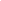 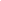 Vis detaljer